Część V SIWZ – Wzory formularzySpis formularzyOfertaWykaz części zamówienia, których realizację Wykonawca zamierza powierzyć innym podmiotom oraz nazwa i firma podwykonawcy.Pełnomocnictwo do reprezentowania Wykonawców występujących wspólnieWykaz wykonanych usługWykaz osób, które będą realizować zamówienieOświadczenie o przynależności lub braku przynależności do tej samej grupy kapitałowej w postępowanie o zamówienie publiczne na zadanie pn. „Zagospodarowanie i  odbiór odpadów o kodzie 19 12 04- odpady powstałe w wyniku frakcjonowania w kabinie sortowniczej i odpadów 19 12 12 – inne odpady( w tym zmieszane substancje i przedmioty) z mechanicznej obróbki odpadów inne niż wymienione  w 19 12 11 w ilości 3650 Mg, powstałe z odpadu o kodzie 20 03 01 – zmieszane odpady komunalne”OfertaNawiązując do ogłoszenia opublikowanego w Dzienniku Urzędowym Unii Europejskiej na zadanie pn. „Zagospodarowanie i  odbiór odpadów o kodzie 19 12 04- odpady powstałe w wyniku frakcjonowania w kabinie sortowniczej i odpadów 19 12 12 – inne odpady( w tym zmieszane substancje i przedmioty) z mechanicznej obróbki odpadów inne niż wymienione  w 19 12 11 w ilości 3650 Mg, powstałe z odpadu o kodzie 20 03 01 – zmieszane odpady komunalne” (nr ref. CR.271.03.2021) składam poniższą ofertę wraz z wymaganymi dokumentami. Dane Wykonawcy/Wykonawcy, reprezentującego występujących wspólnie Wykonawców(*) (*) – proszę niepotrzebne skreślićOferujemy wykonanie przedmiotu zamówienia zgodnie z opisem przedmiotu zamówienia  i na warunkach określonych w SIWZ za cenę wraz z podatkiem VAT w wysokości:…………………………………………………………………………………………………………………………  zł   (słownie zł) ……………………………………………………………………………………………………………………..Wartość netto: ……………………………………………………………………………………………….…… złPodatek VAT: ………………………………………………………………………….……………………………zł w tym:
Oświadczamy, że cena oferty została sporządzona w oparciu opis przedmiotu zamówienia,  posiadaną wiedzę i doświadczenie oraz uwzględnia należny podatek od towarów i usług VAT a także wszystkie koszty wykonania pełnego zakresu przedmiotu zamówienia jak: usługę, dowóz, rozładunek, montaż i EWENTUALNE PRZESZKOLENIE PRACOWNIKÓW JEŻELI JEST WYMAGANE, itp.Podana cena oferty będzie obowiązywała przez cały okres realizacji zamówienia bez zmian i korekt. Deklarowany poziom odzysku  odpadów  to  min 90% .Czas realizacji zamówienia  do dnia  31 grudnia  2021r.Warunki płatności:  W pełni akceptujemy warunki, zasady i terminy płatności określone w akceptowanych przez nas bez zastrzeżeń i uwag w istotnych postanowień umowy zawartych w SIWZ.Okres udzielonej przez nas gwarancji na wykonane usługi wynosi: Udzielamy gwarancji na czas trwania umowy.Oświadczamy: (niepotrzebne skreślić) - że zamierzamy zlecić podwykonawcom część zamówienia w zakresie: ………………………………………………………………………………………………………….,)(wymienić części zamówienia zlecane podwykonawcom – nie mylić z udostępnianiem zasobów przez podmioty trzecie)- że całość zamówienia wykonamy siłami własnymi).Integralną część oferty stanowią n/w załączniki (wykonawca wyszczególnia obowiązkowo)………………………………………………………………………………………………………………………………………………………………………………………………………             itd. …………………………………………………………………Oświadczamy, że zapoznaliśmy się ze specyfikacją istotnych warunków zamówienia, a także istotnymi postanowieniami umowy oraz wszystkimi innymi dokumentami i nie wnosimy do nich żadnych zastrzeżeń oraz uznajemy się za związanych określonymi w nich warunkami.Oświadczamy, że zapoznaliśmy się z istotnymi postanowieniami umowy, określonymi w Specyfikacji Istotnych Warunków Zamówienia i zobowiązujemy się, w przypadku wyboru naszej oferty, do zawarcia umowy zgodnej z niniejszą ofertą, na warunkach określonych w Specyfikacji Istotnych Warunków Zamówienia, w miejscu i terminie wyznaczonym przez zamawiającego.Oferta została złożona na ........... stronach podpisanych i ponumerowanych 
od nr ............. do nr ......................Niniejszym informujemy, iż informacje składające się na ofertę, zawarte na stronach od ........... do .............. stanowią tajemnicę przedsiębiorstwa w rozumieniu przepisów ustawy o zwalczaniu nieuczciwej konkurencji i jako takie nie mogą być udostępniane innym uczestnikom niniejszego postępowania. Strony te zostały umieszczone w osobnej kopercie z oznakowaniem „ZASTRZEŻONE”. (Jeżeli nie ma informacji zastrzeżonych Wykonawca w miejsce kropek wpisuje znak „--“.)niepotrzebne skreślićAdres skrzynki ePUAP (na którym prowadzona będzie korespondencja związana z postępowaniem)Oferowany czas realizacji zadania.Oświadczam, że całość przedmiotu zamówienia zostanie wykonana w czasie określonym w specyfikacji istotnych warunków zamówienia.OświadczeniaOświadczam, że jestem związany ofertą na okres 60 dni, licząc od ostatecznego terminu złożenia oferty.Oświadczenie w zakresie wypełnienia obowiązków informacyjnych wynikających z RODOOświadczam, że wypełniłem obowiązki informacyjne przewidziane w art. 13 lub art. 14 rozporządzenie Parlamentu Europejskiego i Rady (UE) 2016/679 z dnia 27 kwietnia 2016 r. w sprawie ochrony osób fizycznych w związku z przetwarzaniem danych osobowych i w sprawie swobodnego przepływu takich danych oraz uchylenia dyrektywy 95/46/WE (ogólne rozporządzenie o ochronie danych) (Dz. Urz. UE L 119 z 04.05.2016) wobec osób fizycznych, od których dane osobowe bezpośrednio lub pośrednio pozyskałem w celu ubiegania się o udzielenie zamówienia publicznego w niniejszym postępowaniu.oraz następujące oświadczenia i dokumenty potwierdzające spełnienie warunków uczestnictwa i niepodleganiu wykluczeniu z postępowania: Wykonawca:Wykaz części zamówienia, których realizację Wykonawca zamierza powierzyć innym podmiotom oraz nazwa i firma podwykonawcy.(*) – proszę niepotrzebne skreślićWykonawca:Pełnomocnictwo do reprezentowania Wykonawców występujących wspólnieMy niżej podpisani, występujący wspólnie Wykonawcy w postępowaniu przetargowym na wykonanie zadania p/n: „Zagospodarowanie i  odbiór odpadów o kodzie 19 12 04- odpady powstałe w wyniku frakcjonowania w kabinie sortowniczej i odpadów 19 12 12 – inne odpady( w tym zmieszane substancje i przedmioty) z mechanicznej obróbki odpadów inne niż wymienione  w 19 12 11 w ilości 3650 Mg, powstałe z odpadu o kodzie 20 03 01 – zmieszane odpady komunalne”ustanawiamy :jako pełnomocnika (Partnera Wiodącego) do reprezentowania Nas w postępowaniu/reprezentowania Nas w postępowaniu i do podpisania umowy w sprawie niniejszego zamówienia(*)Jednocześnie oświadczamy, że zgodnie z przepisem art. 141 ustawy Prawo zamówień publicznych ponosimy solidarną odpowiedzialność za wykonanie umowy i wniesienie zabezpieczenia należytego wykonania umowy,Wykonawca:Wykaz wykonanych usługDo dokumentu załączono opinie potwierdzające należyte wykonanie wskazanych zadań.Wykonawca:Wykaz osób, które będą realizować zamówienieWykonawca:Oświadczenie o przynależności lub braku przynależności do tej samej grupy kapitałowej w postępowanie o zamówienie publiczne na zadanie pn. „Zagospodarowanie i  odbiór odpadów o kodzie 19 12 04- odpady powstałe w wyniku frakcjonowania w kabinie sortowniczej i odpadów 19 12 12 – inne odpady( w tym zmieszane substancje i przedmioty) z mechanicznej obróbki odpadów inne niż wymienione  w 19 12 11 w ilości 3650 Mg, powstałe z odpadu o kodzie 20 03 01 – zmieszane odpady komunalne”Na podstawie art. 108 ust. 1 pkt 5, ustawy z dnia 11 września 2019 r. roku Prawo zamówień publicznych (Dz. U. z 24.10.2019 r. poz.2019) zwanej dalej ustawą PZP, niniejszym oświadczam, w imieniu reprezentowanego przeze mnie Wykonawcy, żeDruk nr 21……………………………….. dn. ……………………………………………………………………………………….Wykonawca						Czysty Region    Sp. z o. o. 						ul. Naftowa 7						47-230 Kędzierzyn-KoźleOŚWIADCZENIEOświadczamy że odpady o kodzie 19 12 12  odebrane w miesiącu …………… 2021 r. w ilości ……….. Mg zostały poddane zagospodarowaniu w ilości  ……. % w procesie R12 zgodnie z ofertą	Pozostała część została poddana następującemu procesowi. …………………….	.								……………………………….								         ( czytelny podpis wykonawcy)(miejscowość, data)NazwaAdresWojewództwoAdres korespondencyjnyImię, nazwisko i funkcja osoby (osób) reprezentującej Wykonawcę, która przystąpi do podpisania umowy:Adres poczty elektronicznejAdres strony internetowejNumer telefonuREGONNIPWykonawca jest małym/średnim przedsiębiorcą Wykonawca jest małym/średnim przedsiębiorcą   TakWykonawca jest małym/średnim przedsiębiorcą Wykonawca jest małym/średnim przedsiębiorcą   NieUwaga!Zgodnie z art. 2 załącznika I do rozporządzenia 364/2004: „Na kategorię mikroprzedsiębiorstw oraz małych i średnich przedsiębiorstw (MŚP) składają się przedsiębiorstwa, które zatrudniają mniej niż 250 pracowników i których roczny obrót nie przekracza 50 milionów EUR a/lub całkowity bilans roczny nie przekracza 43 milionów EUR.Uwaga!Zgodnie z art. 2 załącznika I do rozporządzenia 364/2004: „Na kategorię mikroprzedsiębiorstw oraz małych i średnich przedsiębiorstw (MŚP) składają się przedsiębiorstwa, które zatrudniają mniej niż 250 pracowników i których roczny obrót nie przekracza 50 milionów EUR a/lub całkowity bilans roczny nie przekracza 43 milionów EUR.Uwaga!Zgodnie z art. 2 załącznika I do rozporządzenia 364/2004: „Na kategorię mikroprzedsiębiorstw oraz małych i średnich przedsiębiorstw (MŚP) składają się przedsiębiorstwa, które zatrudniają mniej niż 250 pracowników i których roczny obrót nie przekracza 50 milionów EUR a/lub całkowity bilans roczny nie przekracza 43 milionów EUR.Osoby upoważnione do reprezentowania WykonawcyPrzedmiot zamówieniaCena jednostkowa netto za 1 Mg w złPodatek VAT %Cena jednostkowa brutto za 1 Mg w złIlość szacunkowa w MgŁączna wartość zamówienia brutto w zł .Cena ofertowa123456Zagospodarowanie i odbiór odpadów3650Jednolity Europejski Dokument ZamówieniaOsoby upoważnione do reprezentowania WykonawcyNazwa zamówienia:„Zagospodarowanie i  odbiór odpadów o kodzie 19 12 04- odpady powstałe w wyniku frakcjonowania w kabinie sortowniczej i odpadów 19 12 12 – inne odpady( w tym zmieszane substancje i przedmioty) z mechanicznej obróbki odpadów inne niż wymienione  w 19 12 11 w ilości 3650 Mg, powstałe z odpadu o kodzie 20 03 01 – zmieszane odpady komunalne”Miejscowość, data(pełna nazwa/firma i adres)reprezentowany przez: (imię i nazwisko, stanowisko/podstawa do reprezentacji)L.p.ZakresNazwa i adres podwykonawcyWartość lub procentowa część zamówienia, jaka zostanie powierzona podwykonawcy lub podwykonawcom123Osoby upoważnione do reprezentowania WykonawcyMiejscowość, data(pełna nazwa/firma i adres)reprezentowany przez: (imię i nazwisko, stanowisko/podstawa do reprezentacji)Firma i adres Wykonawcy reprezentującego występujących wspólnie Wykonawców123Lp.Nazwa WykonawcyOsoby upoważnione do reprezentowania Wykonawcy(*) niepotrzebne proszę skreślić (*) niepotrzebne proszę skreślić (*) niepotrzebne proszę skreślić 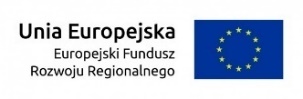 Miejscowość, data(pełna nazwa/firma i adres)reprezentowany przez: (imię i nazwisko, stanowisko/podstawa do reprezentacji)L.p.Nazwa i szczegółowy opis zadaniaWartość zadania (brutto) [zł]Data wykonania (termin zakończenia)Odbiorca usługiReferencje – nr strona12345612podpisMiejscowość, data(pełna nazwa/firma i adres)reprezentowany przez: (imię i nazwisko, stanowisko/podstawa do reprezentacji)L.p.Imię i nazwiskoPlanowana funkcja, (zakres czynności)Kwalifikacje zawodowe (uprawnienia)WykształceniaDoświadczenia zawodowe Informacja o podstawie dysponowania1234567123podpisNazwa zamówienia:„Zagospodarowanie i  odbiór odpadów o kodzie 19 12 04- odpady powstałe w wyniku frakcjonowania w kabinie sortowniczej i odpadów 19 12 12 – inne odpady( w tym zmieszane substancje i przedmioty) z mechanicznej obróbki odpadów inne niż wymienione  w 19 12 11 w ilości 3650 Mg, powstałe z odpadu o kodzie 20 03 01 – zmieszane odpady komunalne”Miejscowość, data(pełna nazwa/firma i adres)reprezentowany przez: (imię i nazwisko, stanowisko/podstawa do reprezentacji)nie należę (-my) do tej samej grupy kapitałowej, o której mowa art. 108 ust. 1 pkt 5 Ustawy PZP przynależę (-my) do tej samej grupy kapitałowej, o której mowa art. 108 ust. 1 pkt 5 Ustawy PZP, do której należą również następujący wykonawcy, którzy złożyli odrębne oferty:(należy wskazać co najmniej nazwę i adres siedziby wykonawcy należącego do tej samej grupy kapitałowej) przynależę (-my) do tej samej grupy kapitałowej, o której mowa art. 108 ust. 1 pkt 5 Ustawy PZP, do której należą również następujący wykonawcy, którzy złożyli odrębne oferty:(należy wskazać co najmniej nazwę i adres siedziby wykonawcy należącego do tej samej grupy kapitałowej) 123W załączeniu dowody, że powiazania z wykonawcą nie prowadzi do zakłócenia konkurencji w postepowaniu o przedmiotowe zamówienieW załączeniu dowody, że powiazania z wykonawcą nie prowadzi do zakłócenia konkurencji w postepowaniu o przedmiotowe zamówienie(miejscowość, data)Osoby upoważnione do reprezentowania Wykonawcy